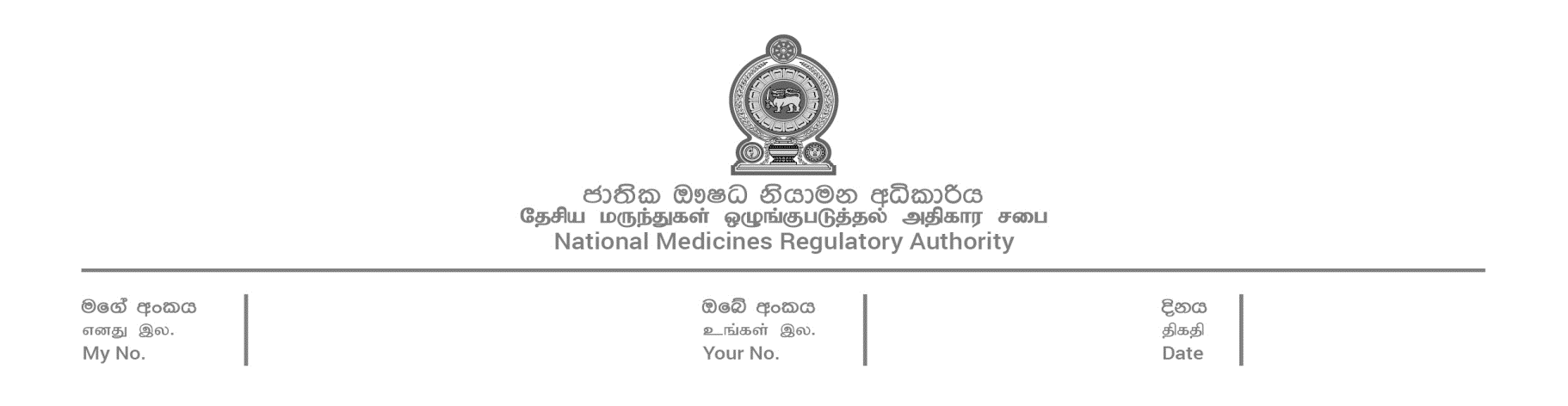 APPLICATION FOR WAIVER OF REGISTRATION- BORDERLINE PRODUCTSFor Government InstitutionFor private Institution1.Applicant DetailsApplicant Details1.1 Name of the applicant1.2 Address of the applicant1.3 Telephone number1.4 E-mail2Details of the productDetails of the product2.1 Product Name           2.2 Brand Name 2.3 Pack Type (If applicable)  2.4 Pack size (If applicable)2,5 Shelf life (If applicable)2,6 Storage condition (If applicable)2,7 Invoiced Quantity2,8 Unit price2,9 Total cost (USD)3Details of the manufacturerDetails of the manufacturer3.1 Name of the legal manufacturer and country3.2 Name of physical manufacturer and country (if applicable)4Details of the local agent / Importer  (If applicable)Details of the local agent / Importer  (If applicable)4.1 Name and address4.2 Telephone number and E-mail5Past history of issued Waiver of Registration  of particular itemPast history of issued Waiver of Registration  of particular item5.1 WOR No (Letter No)5.2 Date of issue6Reason for requesting Waiver of Registration  Reason for requesting Waiver of Registration  6.1 Delay NMRA Registration / Short expiry of NMRA registration	6.1 Delay NMRA Registration / Short expiry of NMRA registration	6,2 Registered sources not quoted6,2 Registered sources not quoted6.3 Lowest price than registered item6.3 Lowest price than registered item6.4 Short shelf life6.4 Short shelf life6,5 Manufacturer’s name changed6,5 Manufacturer’s name changed6.6 Out of stock situation Island wise6.6 Out of stock situation Island wise6.7 Epidemic situation6.7 Epidemic situation6.8 Government to Government agreement6.8 Government to Government agreement6.9 No registered sources6.9 No registered sources6.10 Short shelf life of the product6.10 Short shelf life of the product6.11 Research6.11 Research6.12 Other (Specify below) Reason:6.12 Other (Specify below) Reason:7.NMRA Registration Status (If available please tick “√”)NMRA Registration Status (If available please tick “√”)7.7.1 Classification Application No7.1 Classification Application No7.7.2 Date of Submission for Product  Classification Application	7.2 Date of Submission for Product  Classification Application	7.7.3 Date of Payment7.3 Date of Payment7.7.4 Has the product been classified as a Borderline Product ?                   Yes                     No7.4 Has the product been classified as a Borderline Product ?                   Yes                     No7.7.5 Issuing date of Classification Report (Preliminary Evaluation Sheet) by NMRA7.5 Issuing date of Classification Report (Preliminary Evaluation Sheet) by NMRA7.7. 6 Validity period of the Classification Report7. 6 Validity period of the Classification Report7.7.7 Registration Application No7.7 Registration Application No7.7.8 Date of submission for Registration Application7.8 Date of submission for Registration Application7.7.9 Registration Certificate No7.9 Registration Certificate No7.7.10 Validity period of the Registration Certificate7.10 Validity period of the Registration Certificate7.7.11 Any other NMRA documents/ Reference No (Acknowledgement)7.11 Any other NMRA documents/ Reference No (Acknowledgement)8.Remarks (if any)Remarks (if any)9.DeclarationDeclarationI,……………………………………………………………………..the undersigned, hereby declare that all the information submitted with this application is true and correct and certify that all documents uploaded/submitted in support of this application are accurate and most recent as per to date.Signature           : Designation       :Date                   :I,……………………………………………………………………..the undersigned, hereby declare that all the information submitted with this application is true and correct and certify that all documents uploaded/submitted in support of this application are accurate and most recent as per to date.Signature           : Designation       :Date                   :Document required for Waiver of Registration (Tick “√” if submitted with application)Note: The NMRA may demand additional documents +/- dataDocument required for Waiver of Registration (Tick “√” if submitted with application)Note: The NMRA may demand additional documents +/- dataDocument required for Waiver of Registration (Tick “√” if submitted with application)Note: The NMRA may demand additional documents +/- data1Approval letter from Secretary / Ministry of Health  	Approval letter from Secretary / Ministry of Health  	2Classification Report issued by NMRAClassification Report issued by NMRA3Sample Import License issued by NMRASample Import License issued by NMRA4Registration Certificate issued by NMRARegistration Certificate issued by NMRA5Agency transfer letter issued by NMRAAgency transfer letter issued by NMRA6Letter of Authorization from the manufacturerLetter of Authorization from the manufacturer7Free sale Certificate issued by Government regulatory  body/ Any other organizationFree sale Certificate issued by Government regulatory  body/ Any other organization8ISO certificate for quality management system or GMP reportISO certificate for quality management system or GMP report9Labels of the productLabels of the product10Product Information Leaflet Product Information Leaflet 11Purchase order / Indent/Commercial invoicePurchase order / Indent/Commercial invoice12Approval of Procurement CommitteeApproval of Procurement Committee13Ethic review committee approval (Applicable for research items)Ethic review committee approval (Applicable for research items)14Research proposal (Applicable for research items)Research proposal (Applicable for research items)15No Objection Letter (NOL) from local agentNo Objection Letter (NOL) from local agent16Sri Lanka Custom Detained DocumentSri Lanka Custom Detained Document17Recommendation of Professional bodies (Colleges/Institutions)Recommendation of Professional bodies (Colleges/Institutions)18Request of Professional bodies (Colleges/Institutions)Request of Professional bodies (Colleges/Institutions)